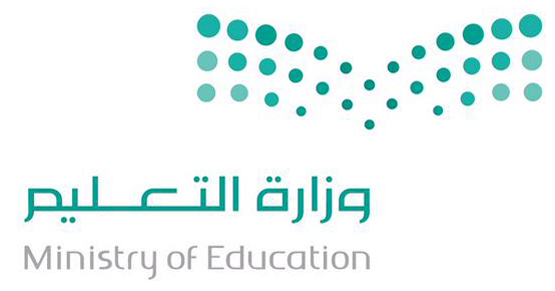 السؤال الأول :أكملي الفراغات التالية   ؟      1 - ما يلبس على الرجل من جلد ونحوه هو 000000000000000      2 -  ما يلبس على الرجل من الصوف والقطن هو 00000000000       3 - من شروط المسح على الخفين والجوربين  0000000000000      4 - مسح اليدين والوجه بالتراب هو 00000000000000000000السؤال الثاني :صلي العامود الأول ( أ ) مع ما يناسبه من العمود الثاني ( ب )  ؟ 1 - مره المسح للمقيم                              ثلاثة أيام بلياليها  2 - مره المسح للمسافر                           جائز  3 - حكم التيمم                                     يوم وليلة السؤال الثالث : أذكري واحدة من كل مما يأتي    ؟1 - شروط المسح على الخفين 0000000000000000000000000000000000000002 - شروط التيمم 000000000000000000000000000000000000003 - مبطلات التيمم00000000000000000000000000000000000000معلمة المادة  :                                               قائدة المدرسة : 